Table of ContentsTable of Contents	21.	Introduction	42.	About our Trust	42.1.	South London and Maudsley NHS Foundation Trust	43.	Smart Together Procurement	43.1.	Anchor Institutions	54.	Sourcing Route	55.	Contract Duration	66.	Contract Value	67.	Documentation	67.1.	Documents Outlining the Requirement	67.2.	Documents to be Completed and Returned	68.	Timetable	69.	Procurement Process	79.1.	Supplier Information	79.2.	Technical Evaluation	79.3.	Commercial Evaluation	79.4.	E - Net Zero and Social Value Evaluation	89.5.	Carbon Reduction Plan	810.	Question Marking	810.1.	Written Questions	810.2.	Commercial Evaluation	910.3.	Responses to Questions	910.4.	Word Limits	911.	Evaluation General	1011.1.	Abnormally Low Tenders	1011.2.	Variations	1011.3.	Shortlisting	1011.4.	General	1011.5.	Tender Validity Period	1011.6.	Award of Contract and 10-Day Standstill Period	1012.	Clarification Questions	1012.1.	Clarification questions from Suppliers	1012.2.	Clarification questions from the Authority	1113.	Terms and Conditions of Contract	1113.1.	Contract	1113.2.	Catalogue Guidance: Amend, delete as needed	1113.3.	Purchase Orders	1114.	Consortia and subcontractors	1215.	Instruction to Suppliers	1216.	Information and Confidentiality	1317.	Permitted Disclosure	1318.	Ownership of material and Intellectual Property Rights	1319.	Return of Information	1420.	Cross-Government	1421.	Transparency (PPN01/17)	1422.	Freedom of Information Act (FOIA)	15IntroductionYou are invited to submit a tender for the Authority’s requirement for firefighting equipment.The Authority has a requirement for the supply and maintenance for firefighting equipment including fire extinguishers and blankets.About our TrustSouth London and Maudsley NHS Foundation TrustWe provide the widest range of NHS mental health services in the UK. We serve a local population of 1.3 million people in south London, as well as specialist services for children and adults across the UK and beyond.Each year we provide inpatient care for over 5,000 people, and treat more than 40,000 patients in the community in Lambeth, Southwark, Lewisham and Croydon.Our work is divided across six operational directorates in four boroughs in south London. We provide more than 240 services to local people, as well as more than 50 specialist services for children and adults across the UK and beyond.We are part of an academic health sciences centre called King's Health Partners with King’s College London (KCL), and Guy’s and St Thomas’ and King’s College Hospital NHS foundation trusts. Our aim is to be a leader in improving health and wellbeing – locally, nationally and globally.Internationally we work with Macani Medical Centre, an Abu Dhabi based organisation set up to bring the highest quality health care to the Middle East and North Africa (MENA) region. You can find out more about the work we do by visiting the Maudsley Health website.For more information please see https://slam.nhs.uk/ Smart Together ProcurementSmartTogether is a shared service hosted by Guy’s & St Thomas’ NHS Foundation Trust one of the country’s leading hospitals in the country. We serve hospitals across South East London ICS and North Central London ICS.  Our vision is to develop a best in class procurement and supply chain service that is patient centric, scalable and driven by a high performing team.  We are called SmartTogether to reflect the strength and value of joint working both within the team and across the member hospitals that we serve. The team is recognised as a system leader with a strong track record of innovation and service transformation, from deploying the largest implementation of automated inventory management systems in Europe, building pioneering strategic partnerships with industry, to establishing and building the largest procurement shared service in London.The team is structured into three functional departments: Supply Chain, Sourcing & Contract Management, and Major Complex Projects.  The supply chain function operate an off-site consolidation centre, inter-site transport service, receipt & distribution, inventory management, catalogue management, and order management across seven acute hospital sites and multiple community sites.  The sourcing and contract management function manage all non-pay spend categories except medicines five NHS Trusts responsible for CIP delivery and pro-active management of key suppliers.  The Major Complex Projects function lead the procurement of large scale and complex system wide initiatives, for example, pathology service transformation, Electronic Health Record, and Trust wide Soft FM services.Trusts currently part of SmartTogether are:Guys & St Thomas NHS Foundation TrustLewisham & Greenwich NHS TrustGreat Ormond Street Hospital for Children NHS Foundation TrustSouth London and Maudsley NHS Foundation TrustAnchor InstitutionsOur Trusts are Anchor Institutions within the local communities that they serve. Procurement has a key role in supporting the Trusts developing their role as Anchor Institutions.An anchor institution is one that, alongside its main function, plays a significant and recognised role in a locality by making a strategic contribution to the local economy. As an anchor institution, the NHS influences the health and wellbeing of communities by simply being there. But by choosing to invest in and work with others locally and responsibly the NHS and its Suppliers can have an even greater impact on the wider factors that make us healthy.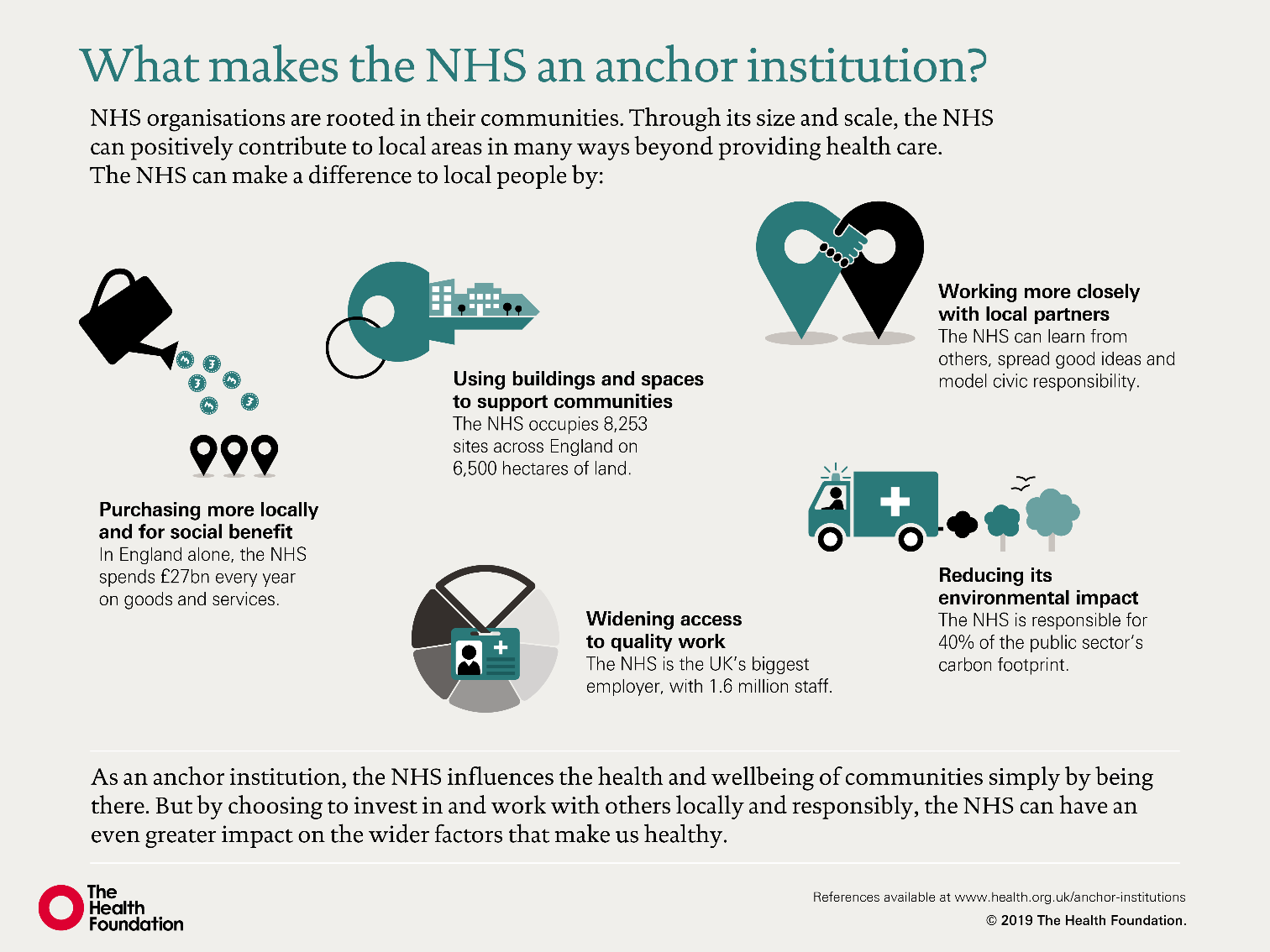 Sourcing RouteThis requirement is being sourced through Open Tender Process below OJEU threshold.Contract DurationThe Authority is looking to appoint to a sole Supplier for the provision of the requirement. The contract will be for a period of 3 years with an option to extend for 2 periods of 12 months, pending price and performance.Contract ValueThe indicative whole life costs of this requirement are estimated to be between £ 85,000 and £ 90,000 (excluding vat), including all possible extensions to the contract.DocumentationDocuments Outlining the RequirementThe following documents form part of this tender package:Invitation to Tender (this document)Contract Document SpecificationDocuments to be Completed and ReturnedThese documents need completing by the supplier and returning via the eTendering portal.Selection Questionnaire (note this is an “online” form within the eTendering Portal) Supplier Information (note this is an “online” form within the eTendering Portal) Technical Response DocumentCommercial Response DocumentNet Zero and Social Value Response Document Supplier Declarations (note this is an “online” form within the eTendering Portal)TimetableProcurement ProcessThe Procurement Shared Service has adopted the Health Family Single eCommercial System for all of its tender activity. This tender process will be conducted entirely via self-service downloading of all documentation and submission in an electronic format only (unless otherwise requested). Any communication regarding this tender must also to be received through the eCommercial System in order to keep an accurate record all activity relating to the tender.There is no need for you to inform the Procurement Dept directly of your intention to participate as the eCommercial System will automatically record that you have downloaded the documentation available.All submitted responses (your offer) must be capable of acceptance in its own right with no need for negotiation or clarification.This competition is split into the following sections:Supplier InformationThis section contains suitability assessment questions designed to determine whether suppliers meet minimum levels of suitability and to gather the necessary details to understand the nature of the organisation and legal entity participating in the tender and the composition of the supply chain. This section is not scored but is marked as pass or fail.Suppliers will be subject to an appraisal of their economic and financial standing. Suppliers deemed to have insufficient economic and financial standing to deliver this requirement will be rejected.In this section suppliers will be required to confirm that they accept the Authorities Terms and Conditions of contract. Suppliers must ensure their appropriate internal functions review these before submitting their proposals. Any bids not accepting the Authorities Terms and Conditions will be rejected.This Section is marked as Pass or FailTechnical EvaluationThis section evaluates your technical proposal to meet the Authority's requirement. Questions that are scored will show the marks available for that response in the question text. 60% of marks are available for this section.Commercial Evaluation This section evaluates the whole life cost. Marks awarded to this section are calculated automatically. The supplier with the lowest overall cost is allocated full marks, other suppliers are then allocated marks on a pro-rata basis. For example a supplier twice as expensive as the cheapest will receive half the maximum score available. 30% of marks are available for this section.E - Net Zero and Social Value EvaluationSocial value will be explicitly evaluated in this procurement, where the requirements are related and proportionate to the subject-matter of this requirement. Where appropriate specific questions have been included in the response questions.10% of marks are available for this section. Carbon Reduction PlanThis section records the Suppliers commitment to reducing Carbon Emissions. Suppliers who are classified as SME’s are exempt from completing parts of the form under certain circumstances.This Section is marked as Pass or FailQuestion MarkingWritten QuestionsAll questions with the exception of Pass or Fail questions and commercial responses will be scored using a scale of 0 to 4, with each number corresponding to a minimum level of information required in the respective response and will be measured against predetermined and objective criteria. This will then be applied to the respective weighting of the section to produce a weighted score. 0 = Failure to understand and/or failure to substantial failure to provide and/or provides no confidence that the requirements will be delivered. Responses scoring 0 for any question will be deemed not fit for purpose and the supplier’s proposal will be rejected.1 = Some misunderstandings and a generally low level of information and detail provided. Fails to meet the requirements in many ways and/or materially in one or more ways, and provides insufficient confidence of ability to meet and deliver the requirements.2 = Generally understands and addresses issues appropriately. Some areas of misunderstanding, provide a low level of detail, and/or provide more of a “model answer” than a true commitment, so only provides some confidence they will deliver requirements.3 = Good understanding of the issues, good level of detail, and demonstrated that proposals are feasible so that there is a good level of confidence that they will deliver the requirements.4 = High degree of confidence that the Potential Provider’s proposal will meet the requirements, demonstrated through a very good understanding of the issues and what is being asked for. Proposals set out how and what will be delivered.Worked ExamplesCommercial EvaluationScores are allocated based upon the whole life value of the Suppliers Proposal. The supplier with the lost overall whole life value will be awarded the maximum marks available for this section. Other suppliers will be awarded marks in proportion to their overall cost, against the lowest cost supplier.Marks Available x (Lowest Cost Received / Supplier Cost)Worked ExampleMaximum marks available 40%Responses to QuestionsSupplier’s responses to a question will be scored as “standalone”, unless otherwise cross referenced. Therefore, information provided in other questions will not be considered when evaluators are scoring unless cross referenced. If part of a response uses information provided in a previous question, either; clearly cross reference or provide the information again, within the context of the question being answered.Word LimitsUnless stated otherwise there are no word limits on responses to individual questions. Suppliers should however be conscious that long “copy and paste” responses may make it difficult for evaluators to identify the substance of your answer.Where a word limit is specified, evaluators will be told to discount those parts of the response that exceed the word count.Evaluation GeneralAbnormally Low TendersWhere a proposal is abnormally low, the Authority will require tenderers to explain in writing the price or costs proposed. Where the evidence supplied does not satisfactorily account for the low level of price or costs the Employer will reject it. VariationsThe Supplier must submit its primary proposal and pricing exactly against the Authority’s specification. ShortlistingIt is intended that the highest scoring suppliers will be invited to a meeting to clarify their bids. The top two suppliers will be invited together with any other suppliers (up to an additional three) whose total scores are within 10 marks of the second place supplier. No additional marks are available for the clarification meetings, the interview will be used to clarify and if necessary revise the marks awarded from the original tender submission.GeneralTenders must be submitted in English and in Pounds Sterling.Under regulation 56-3 of the Public Contract Regulations 2015 the Authority reserves the right to examine tenders before verifying the absence of grounds for exclusion and the fulfilment of the selection criteria. Where the Employer makes use of that possibility, it will ensure that the verification of absence of grounds for exclusion and of fulfilment of the selection criteria is carried out in an impartial and transparent manner so that no contract is awarded to a Contractor that—(i) should have been excluded , or(ii) does not meet the selection criteria set out by the contracting Employer.Tender Validity PeriodTenders are to remain open for acceptance by the Authority, for a minimum of 120 days from the Tender return date.Award of Contract Please be aware that the Authority is not required to accept the lowest priced or any of the tenders submitted.In the event that all of the Specification or any Lots advertised cannot be provided by the first placed Tenderer, the Authority reserves the right to award this contract on a part basis and or to multiple providers.  This will be communicated to Tenderers via a Clarification stage.  Clarification QuestionsClarification questions from SuppliersShould Suppliers have any questions on this documentation, they should only be sent in writing via the Authority’s e-Sourcing messaging system.Clarification questions must not be submitted by any other means.The Authority will endeavour to answer clarification questions within three (3) working days following the day of receipt. Suppliers are asked to note that any clarification questions should be submitted before the given deadline. Any received after that time will not be answered. Suppliers are therefore encouraged to carefully review the entire document immediately upon receipt and identify and submit any clarification questions as soon as possible.In order to maintain equality between Suppliers, the Authority will normally provide a copy of any clarification questions and the answers to those questions to all Suppliers.  Provision will be made for Suppliers to request clarification in confidence but in responding to such requests the Authority will reserve the right to act in what it considers to be the best interests of the procurement.The identity of the Supplier or individual submitting the clarification question will not be disclosed to other Suppliers when the answers to clarification questions are circulated.Clarification questions from the AuthorityThe Authority reserves the right to require Suppliers to clarify their submissions in writing. Any such request will be made via the e-Sourcing system.Such clarification questions are not intended to be a means of eliciting additional information that was not initially requested in the Tender Document Set. Nor are they intended to give Suppliers an opportunity to correct incomplete or otherwise non-compliant submissions. Failure to respond adequately or in a timely manner to clarification questions may result in a Supplier not being considered further in the procurement.Terms and Conditions of ContractContractThe contract will use the Terms and Conditions of Contract included in this Tender.  It is vital that the Supplier reviews these carefully, and takes account of all information such as, key performance indicators and insurance requirements and that their proposal fully takes account of these. By submitting a response, suppliers are agreeing to be bound by the Terms and Conditions.The Authority retains the right to reject any proposal that does not accept in full the attached terms and conditions.Catalogue Guidance: Amend, delete as neededThe successful supplier will be required to submit a catalogue of the product items on the Authorities template, an excel spreadsheet.A catalogue increases the proportion of correct purchase orders, reduces invoices queries and thus reduces the time to issue a purchase order and to pay supplier invoices. A copy of the template is included in the tender documentation.Purchase OrdersThe Authority has a no Purchase Order, no pay policy in place. Any work or expense the successful supplier undertakes prior to receipt of a purchase order is undertaken solely at the supplier’s risk. Any invoice the supplier submits must quote a valid purchase order number and the invoice value must not exceed the value of the purchase order. Invoices not meeting these requirements will be rejected by the Authority..Consortia and subcontractors If the Supplier is a consortium or will rely on sub-contractors to deliver the contract, it must explain in its Tender which parts will be sub-contracted, who the sub-contractors are, confirm the sub-contractor has agreed terms of supply and what contractual commitment it has from the sub-contractor to deliver.The following terms apply:Consortium arrangement - Groups of companies come together specifically for the purpose of bidding for appointment as the supplier and envisage that they will establish a special purpose vehicle as the prime contracting party with the Authority.Subcontracting arrangement - Groups of companies come together specifically for the purpose of bidding for appointment as the supplier, but envisage that one of their number will be the supplier, the remaining members of that group will be subcontractors to the supplier.Suppliers may not change a consortium structure or the identity of any proposed sub-contractors without the prior written consent of the Authority.Instruction to SuppliersNo information contained in this document or in any communication made between the Authority and any potential supplier in connection with this document shall be relied upon as constituting a contract, agreement or representation that any contract shall be offered in accordance with this document. The Authority reserves the right, subject to the appropriate procurement regulations, to change without notice the basis of, or the procedures for, the competitive tendering process or to terminate the process at any time. Under no circumstances shall the Authority incur any liability to any supplier in respect of this document, any supporting documentation and/or the tender process.The Supplier is expected to examine all of the instructions, forms, and specifications that comprise this document. Failure to provide all of the requested information, in the correct format, may result in the return being rejected. Where information or documentation to be submitted by Suppliers is or appears to be incomplete or erroneous, or where specific documents are missing, the Authority may request the Supplier(s) concerned to submit, supplement, clarify or complete the relevant information or documentation within an appropriate time limit.Under regulation 56(3) of the Public Contract Regulations 2015 the Authority reserves the right to examine tenders before verifying the absence of grounds for exclusion and the fulfilment of the selection criteria. Where the Authority makes use of that possibility, it will ensure that the verification of absence of grounds for exclusion and of fulfilment of the selection criteria is carried out in an impartial and transparent manner so that no contract is awarded to a supplier that—(i) should have been excluded , or(ii) Does not meet the selection criteria set out by the contracting authority.Information and ConfidentialityInformation that is supplied to suppliers as part of the procurement exercise is supplied in good faith. However, suppliers must satisfy themselves as to the accuracy of such information and no responsibility is accepted for any loss or damage of whatever kind or howsoever caused arising from the use by the suppliers of such information, unless such information has been supplied fraudulently by the Authority.All information supplied to suppliers by the Authority in connection with this procurement exercise shall be regarded as confidential. By submitting an offer the supplier agrees to be bound by the obligation to preserve the confidentiality of all such information. This invitation and its accompanying documents shall remain the property of the Authority and must be returned on demand.Potential suppliers must obtain for themselves at their own responsibility and expense, all information necessary for the preparation of their return.The supplier shall only use information contained within this tender for the Purposes intended for it. The supplier shall effect and maintain adequate technical, organisational and security measures to safeguard the information from unauthorised access, use or misappropriation. Where the supplier becomes aware of any unauthorised use, copying, loss or disclosure of the information, they shall notify the Authority and provide all reasonable assistance to stop and, where possible, to remedy further unauthorised use, copying, loss and/or disclosure. The supplier will not be in breach of this clause where any disclosure is required by law or by any court of competent jurisdiction or any disclosure permitted below. Neither party shall make or permit others to make any reference to this information or use of the other party’s name in any public announcements or promotional marketing or sales materials or efforts without the prior written consent of the other party.Permitted DisclosureThe supplier may communicate or disclose information to its staff on a strict need to know basis and provided that each and every person to whom the information is made available: is made aware, before any disclosure of information of its confidential nature;is made aware that they owe a duty of confidence to the Disclosing Party; and is under a written agreement to observe the duty of confidentiality. The supplier shall not be in breach of this agreement where it uses information and it can document and demonstrate that the information concerned:was independently developed by the supplier without access or use of the Authority's information; was lawfully received from an independent third party by the supplier without any restriction or obligation of confidentiality; or is or becomes publicly available through no fault of the tenderOwnership of material and Intellectual Property RightsAll material contained in this tender shall remain the property of the Authority and shall not be reproduced in whole or in part without the Authority’s written consent. Any copies shall become the Authority’s property and the supplier shall ensure that all copies display the copyright and/or other proprietary notice.The Authority does not grant any proprietary rights to the supplier including, without limitation, any intellectual property rights based on or relating to the Confidential Information. The supplier shall not make, have made, use or sell for any purpose any product or service using, incorporating or derived from any Confidential Information of the Authority.Return of InformationWhen the tender is completed, or at any time on the written request of the Authority, the supplier shall return all information, all materials embodying any Confidential Information, including any copies to the Authority.Cross-GovernmentAll public bodies are subject to control and reporting within Government. In particular, they report to the Cabinet Office and HM Treasury for all expenditure. Further, the Cabinet Office has a cross-Government role delivering overall Government policy on public procurement - including ensuring value for money and related aspects of good procurement practice.For these purposes, the Authority may disclose within Government any of the supplier's documentation/information (including any that the supplier considers to be confidential and/or commercially sensitive such as specific bid information) submitted by the supplier to the Authority during this procurement and any subsequent contract. The information will not be disclosed outside Government. Suppliers taking part in this competition consent to these terms as part of the competition process.Suppliers must agree that the Authority may disclose the supplier's information / documentation more widely within Government for the purpose of ensuring effective cross-Government procurement processes, including value for money and related purposes.Transparency (PPN01/17)As a result of government policy to achieve greater transparency in public procurement and help deliver improved value for money, the Authority is obliged to publish contract documents for all contracts with a whole life value of over £25,000 on Contracts Finder - https://www.contractsfinder.service.gov.uk/SearchOn 24 March 2015, the Government published a set of general transparency principles (https://www.gov.uk/government/publications/transparency-of-suppliers-andgovernment-to-the-public) that require public procurers to proactively disclose contract and related information that may previously have been withheld on grounds of commercial confidentiality. In compliance with these requirements, the Authority intends where appropriate to publish the following types of information:contract price and any incentivisation mechanismsperformance metrics and management of themplans for management of underperformance and its financial impactgovernance arrangements including through supply chains where significant contract value rests with subcontractorsresource plansservice improvement plansFreedom of Information Act (FOIA)Suppliers should be aware of the Authority's obligations and responsibilities under the Freedom of Information Act (FOIA) to disclose, on request, recorded information held by them. Information provided by suppliers in connection with this procurement exercise, or with any Contract that may be awarded as a result of this exercise, may therefore have to be disclosed by the Authority in response to such a request, unless the Authority decides that one of the statutory exemptions under the FOIA applies.The Authority may also include certain information in the publication scheme which it maintains under the FOIA. In certain circumstances, and in accordance with the Code of Practice issued under section 45 of the FOIA or the Environmental Information Regulations 2004, the Authority may consider it appropriate to ask suppliers for their views as to the release of any information before a decision on how to respond to a request is made.In dealing with requests for information under the FOIA, the Authority must comply with a strict timetable and the Authority would, therefore, expect a timely response to any such consultation within five working days.If suppliers provide any information to the Authority in connection with this procurement exercise, or with any Contract that may be awarded as a result of this exercise, which is confidential in nature and which a supplier wishes to be held in confidence, then suppliers must clearly identify in their offer documentation the information to which suppliers consider a duty of confidentiality applies.Suppliers must give a clear indication which material is to be considered confidential and why it is considered to be so, along with the time period for which it will remain confidential in nature. The use of blanket protective markings such as “Commercial in Confidence” will no longer be appropriate. In addition, marking any material by virtue of such marking will no longer be appropriate.Where a supplier has indicated that information is confidential, the Authority may be required to disclose it under the FOIA if a request is received. The Authority cannot accept that trivial information or information which by its very nature cannot be regarded as confidential should be subject to any obligation of confidence.In certain circumstances where information has not been provided in confidence, the Authority may still wish to consult with suppliers about the application of any other exemption such as that relating to disclosure that will prejudice the commercial interests of any party. The decision as to which information will be disclosed is reserved to the Authority in question, notwithstanding any consultation with the supplier.Fire Fighting Equipment	South London and Maudsley NHS Foundation TrustInstructions to TenderersRef: ST22-P118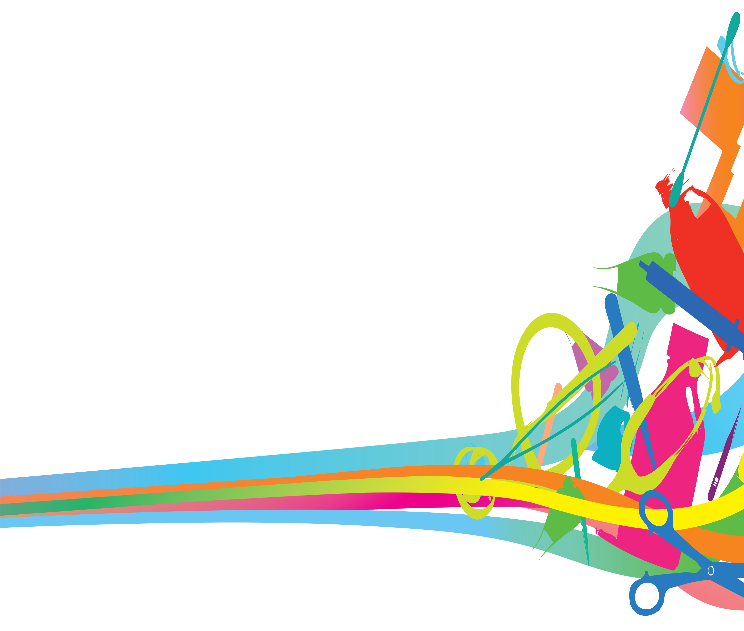 SmartTogether ProcurementServing Guy’s & St Thomas’ NHS Foundation Trust, Lewisham and Greenwich NHS Trust, Great Ormond Street Hospital for Children NHS Foundation Trust, South London and Maudsley NHS Foundation TrustActivityDate DuePublish tender documents and notices 7th DecemberDeadline for Clarification Questions   14th December 2022 @ middayDeadline for ITT Submissions21st December 2022 @ middayContract AwardJanuary 2023Contract Start Date1st March 2023QuestionQuestion 
weightingMark
awarded(0-4)Question
overall 
scoreQuestion 110%37.5Question 210%410.0Question 330%215.0Question 420%15.0Total60%37.5SupplierTotal CostMarks AwardedSupplier A£100,00040%Supplier B£200,00020%Supplier C£133,00030%